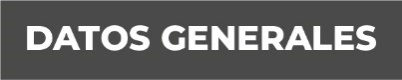 Nombre Isidoro Peña FigueroaGrado de Escolaridad licenciatura en DerechoCédula Profesional (Licenciatura) 7662246Teléfono de Oficina 272 806000Correo Electrónico Formación Académica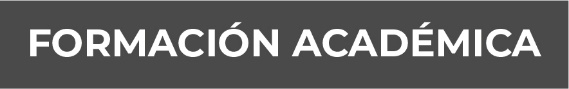 EDUCACION SUPERIOR: UNIVERSIDAD  IGNACIO MANUEL ALTAMIRANO.PERIODO:  2004-2008Trayectoria Profesional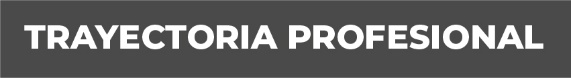 FISCAL  SEPTIMO DE LA UNIDAD INTEGRAL DE PROCURACION DE JUSTICIA DISTRITO JUDICIAL XAL.APA, VERUBICACIÓN  CENTRO DE JUSTICIA ZONA NORTE RAFAEL CUERVO SIN NUMERO   COLONIA PLAYA LINDA VERACRUZ, VER TIEMPO 2016- 2019LUGAR  VERACRUZ. OCUPACION:  FISCAL.FISCAL TERCERO DE LA UNIDAD INTEGRAL DE PROCURACION DE JUSTICIA DISTRITO JUDICIAL XAL.APA, VERUBICACIÓN  CENTRO DE JUSTICIA ORIZABA, VER TIEMPO 2019-FECHA ACTUALLUGAR  VERACRUZ. OCUPACION:  FISCAL. C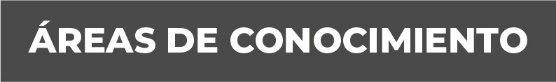 CONSTANCIA  DE  CAPACITACION PARA LA APLICACIÓN  DE LA  NUEVA METODOLOGIA  PARA EL REGISTRO Y CLASIFICACION DE LOS DELITO. CELEBRADO EN FECHA 16 Y 17 SEPTIEMBRE 2016.-CURSO  Y CERTIFICACION  EN MORELIA MICHOACAN,   SOBRE EL NUEVO   SISTEMA DE JUSTICIA PENAL ACUSATORIO Y ORAL  2016